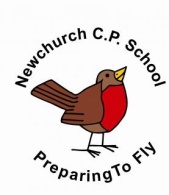 History and Geography Long Term PlanAUTUMNSPRINGSUMMERYEAR 1You, Me and NewchurchDisaster on Pudding LaneFollow the TracksForest to Forest‘Shiver Me Timbers’ (Theme Day)Forest to Forest (continued)YEAR 2The Queen’s HandbagThe Match Stick ManWho’s Got the X-Factor?‘Shiver Me Timbers’ (Theme Day)The Place Where I Live?Around the World with Oliver JeffersYEAR 3Stone Age to Iron Age:Geog/History focusAncient CivilisationsEgyptians‘Shiver Me Timbers’ (Theme Day)YEAR 4The Groovy GreeksPassport to EuropeHail Caesar!‘Shiver Me Timbers’ (Theme Day)Hail Caesar! (continued)Beeston Here We Come!YEAR 5A Kingdom UnitedMarvellous MapsMagnificent Maya‘Shiver Me Timbers’ (Theme Day)North American AdventureYEAR 6Crime and Punishment‘Shiver Me Timbers’ (Theme Day)South AmericaA Tale of Two Cities